	MĚSTO ŽATEC	USNESENÍ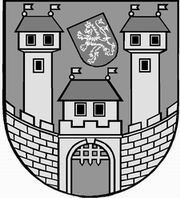 	z 	11	. jednání Rady města Žatce 	konané dne	23.4.2015Usnesení č. 	333 /15	-	365 /15	 333/15	Schválení programu	 334/15	Kontrola usnesení	 335/15	Výběr zhotovitele stavby: „Revitalizace Dukelské ulice v Žatci – 	Šafaříkova/Škréty	 336/15	Zrušení výběrového řízení a zahájení nového výběrového řízení na veřejnou 	zakázku	 337/15	Odvolání člena dozorčí rady Žatecké teplárenské, a.s.	 338/15	Jmenování člena dozorčí rady společnosti Žatecká teplárenská a.s.	 339/15	Dodatek č. 1 a zahájení jednacího řízení bez uveřejnění č. 1 - „Rekonstrukce 	dopravního terminálu v Žatci“	 340/15	Výběr zhotovitele stavby: „Plánované opravy komunikací pro rok 2015, 	Žatec“	 341/15	Rozpočtová změna – uvolnění finančních prostředků na investiční akce a 	opravy 2015	 342/15	Objekt č.p. 2565 ul. Plzeňská v Žatci	 343/15	Žádost společnosti CULINARY APEX s.r.o.	 344/15	Rozpočtové změny od 01.01. do 31.03.2015	 345/15	Rozbor hospodaření Města Žatce k 31.03.2015	 346/15	Rozpočtová změna – NIV dotace – sociální služby	 347/15	Rozpočtová změna – OLH 1. Q. 2015	 348/15	Rozpočtová změna – NIV dotace – sociální služby	 349/15	Žatecká teplárenská a.s. – výběr auditorské společnosti	 350/15	Technická správa města Žatec, s.r.o. – výběr auditorské společnosti	 351/15	Čerpání fondu investic PO Domov pro seniory a Pečovatelská služba v 	Žatci	 352/15	Protokol o výsledku veřejnosprávní kontroly	 353/15	Zpráva o činnosti příspěvkové organizace Městské lesy Žatec za rok 2014	 354/15	Návrh předsedy finančního výboru zastupitelstva města	 355/15	Zrušení Smlouvy o výpůjčce prostor zkušebního komisaře	 356/15	Žádost o refundaci fin. prostředků z pojistné události –  poškození střechy 	Jitřenky	 357/15	Veřejná zakázka malého rozsahu – „Nákup osobního automobilu“	 358/15	Návrh člena kontrolního výboru zastupitelstva města	 359/15	Pronájem pozemků za účelem natáčení seriálu České televize „Já, Mattoni“	 360/15	Informace o investičních akcích	 361/15	Zakázka malého rozsahu akce „Mateřská škola U Jezu 2903, Žatec – 	úprava zahrady, nové chodníky a schodiště“	 362/15	Zakázka malého rozsahu akce „Mateřská škola speciální, Studentská 1416, 	Žatec – výměna střešní krytiny“	 363/15	Zakázka malého rozsahu akce „Základní umělecká škola, Studentská 1030, 	Žatec – oprava střechy a vestavba podkroví“	 364/15	Nájem části pozemku p.p.č. 444/38 v k.ú. Žatec	 365/15	Program zastupitelstva města	 333/15	Schválení programuRada města Žatce projednala a schvaluje program jednání rady města.									 T:  23.4.2015	O:	p.	HAMOUSOVÁ	 334/15	Kontrola usneseníRada města Žatce projednala a bere na vědomí kontrolu usnesení z minulých jednání rady města.									 T:  23.4.2015	O:	p.	VAJDA	 335/15	Výběr zhotovitele stavby: „Revitalizace Dukelské ulice v Žatci – 	Šafaříkova/ŠkrétyRada města Žatce projednala zprávu o posouzení a hodnocení nabídek ze dne 09.04.2015 na zhotovitele stavby „Revitalizace Dukelské ulice v Žatci – Šafaříkova/Škréty“ a v souladu se Zásadami a postupy pro zadávání veřejných zakázek Města Žatce rozhodla o výběru nejvhodnější nabídky uchazeče Ekostavby Louny s.r.o., IČ 10442481 s nejnižší nabídkovou cenou.Rada města Žatce schvaluje výsledek hodnocení a posouzení nabídek stanovené hodnotící komisí.Rada města Žatce zároveň schvaluje znění Smlouvy o dílo a ukládá starostce města Žatce podepsat Smlouvu o dílo s vybraným uchazečem.	T:	15.5.2015	O:	p.	OPPELOVÁ	 336/15	Zrušení výběrového řízení a zahájení nového výběrového řízení na 	veřejnou zakázkuRada města Žatce ruší v souladu s § 84 odst. 1 písm. a) zákona č. 137/2006 Sb., o veřejných zakázkách, ve znění pozdějších předpisů, zadávací řízení podlimitní veřejné zakázky na dodávky zadané ve zjednodušeném podlimitním řízení na dodavatele akce: „Záchrana objektu bývalých papíren a vybudování depozitářů muzea v jejich části – dodávka vybavení prostor a dalších zařízení“.Rada města Žatce schvaluje zadávací podmínky a výzvu k podání nabídky na veřejnou zakázku na dodávky, zadané ve zjednodušeném podlimitním řízení podle ustanovení § 21 odst. 1 písm. f) a § 38 zákona č. 137/2006 Sb., o veřejných zakázkách, v platném znění pozdějších předpisů v souladu se Zásadami a postupy pro zadávání veřejných zakázek Města Žatec a podmínek ROP SZ na akci: „Záchrana objektu bývalých papíren a vybudování depozitářů muzea v jejich části – dodávka vnitřního vybavení prostor a dalších zařízení“ v podobě výzvy k podání nabídky, zadávací dokumentace a návrhu kupní smlouvy.Rada města Žatce schvaluje členy hodnotící komise včetně jejich náhradníků.Rada města Žatce současně schvaluje okruh kvalifikovaných dodavatelů.	T:	30.4.2015	O:	p.	OPPELOVÁ	 337/15	Odvolání člena dozorčí rady Žatecké teplárenské, a.s.Město Žatec, se sídlem Žatec, náměstí Svobody 1, PSČ 438 24, IČ: 00265781, jako jediný akcionář společnosti Žatecká teplárenská, a.s., IČO: 64650871, se sídlem Žatec, č.p. 3149, PSČ 438 01 (dále též jen „Společnost“), vlastnící 160 588 kusů kmenových listinných akcií na jméno č. 000001 až 160588, tj. 100 % akcií Společnosti o souhrnné jmenovité hodnotě ve  výši 160 588 000 Kč, rozhodlo při výkonu působnosti valné hromady Společnosti dle ust. § 12 a ust. § 421 odst. 2 písm. e) a f) zákona č. 90/2012 Sb., o obchodních korporacích, dnešního dne následovně:S účinností ke dni přijetí tohoto rozhodnutí Rada města Žatce v působnosti valné hromady Společnosti odvolává z funkce člena dozorčí rady Společnosti:Miroslava Legutka.	T:	23.4.2015	O:	p.	PŘ. PŘEDST.	 338/15	Jmenování člena dozorčí rady společnosti Žatecká teplárenská a.s.Rada města Žatce v působnosti valné hromady společnosti Žatecká teplárenská, a.s. IČO: 64650871, se sídlem Žatec, č.p. 3149, PSČ 438 01 (dále též jen „Společnost“) bere na vědomí žádost zástupců odborové organizace UNIOS Společnosti.Rada města Žatce v působnosti valné hromady Společnosti v souladu s § 448 odst. 2 zákona č. 90/2012 Sb., o obchodních společnostech a družstvech (zákon o obchodních korporacích) a v souladu se Stanovami Společnosti jmenuje členem dozorčí rady Žatecké teplárenské, a.s.:Ing. Milana Lackas účinností od 23.04.2015.	T:	23.4.2015	O:	p.	PŘ. PŘEDST.	 339/15	Dodatek č. 1 a zahájení jednacího řízení bez uveřejnění č. 1 - 	„Rekonstrukce dopravního terminálu v Žatci“Rada města Žatce projednala a schvaluje jednací řízení bez uveřejnění č. 1 na akci „Rekonstrukce dopravního terminálu v Žatci“ zadávané v souladu se zákonem č. 137/2006 Sb. o veřejných zakázkách ve znění pozdějších předpisů. Rada města Žatce schvaluje znění Dodatku č. 1 a ukládá starostce města tento dodatek podepsat.	T:	30.4.2015	O:	p.	OPPELOVÁ	 340/15	Výběr zhotovitele stavby: „Plánované opravy komunikací pro rok 2015, 	Žatec“Rada města Žatce projednala zprávu o posouzení a hodnocení nabídek ze dne 14.04.2015 na zhotovitele stavby „Plánované opravy komunikací pro rok 2015, Žatec“ a v souladu se Zásadami a postupy pro zadávání veřejných zakázek Města Žatce rozhodla o výběru nejvhodnější nabídky uchazeče Stavkom Michal Bajušev, IČ: 44536968 s nejnižší nabídkovou cenou.Rada města Žatce schvaluje výsledek hodnocení a posouzení nabídek stanovené hodnotící komisí.Rada města Žatce zároveň schvaluje znění Smlouvy o dílo a ukládá starostce města Žatce podepsat Smlouvu o dílo s vybraným uchazečem.	T:	15.5.2015	O:	p.	OPPELOVÁ	 341/15	Rozpočtová změna – uvolnění finančních prostředků na investiční akce a	 opravy 2015Rada města Žatce projednala a doporučuje Zastupitelstvu města Žatce schválit rozpočtové změny - uvolnění finančních prostředků z investičního fondu na financování akcí schválených v návrhu investic a oprav pro rok 2015 v tomto znění:Výdaje: 741-6171-6901                  - 3.000.000,00 Kč (IF)Výdaje: 714-3114-5171 org. 5142        + 3.000.000,00 Kč (ZŠ a MŠ Dvořákova)Výdaje: 741-6171-6901                  -  2.500.000,00 Kč (IF)Výdaje: 714-3231-6121 org. 5152        + 2.500.000,00 Kč (ZUŠ)Výdaje: 741-6171-6901                  - 2.200.000,00 Kč (IF)Výdaje: 714-3112-5171 org. 5302        + 2.200.000,00 Kč (SMŠ Studentská)Výdaje: 741-6171-6901                   - 2.900.000,00 Kč (IF)Výdaje: 710-2219-6121 org. 629          + 2.900.000,00 Kč (parkoviště Poděbradova)Výdaje: 741-6171-6901                 - 10.000.000,00 Kč (IF)Výdaje: 714-3111-6121 org. 2769      + 10.000.000,00 Kč (MŠ Otakara Březiny)Výdaje: 741-6171-6901                   - 3.500.000,00 Kč (IF)Výdaje: 714-3111-6121 org. 5350         + 3.500.000,00 Kč (MŠ Studentská)Výdaje: 741-6171-6901                     - 3.000.000,00 Kč (IF)Výdaje: 715-3522-5171 org. 726            + 3.000.000,00 Kč (střecha gynekologie).	T:	13.5.2015	O:	p.	OPPELOVÁ	 342/15	Objekt č.p. 2565 ul. Plzeňská v ŽatciRada města Žatce doporučuje Zastupitelstvu města Žatce schválit zrušení vedlejšího ujednání uvedeného v čl. IX odst. 1 kupní smlouvy se zřízením věcného práva předkupního a věcného břemene ze dne 17.04.2012 ve věci užívání počítačové učebny v č.p. 2565 v Žatci a dvou parkovacích míst na pozemku p.p.č. 444/20 v k.ú. Žatec odborem dopravy a silničního hospodářství MěÚ Žatec.	T:	13.5.2015	O:	p.	OPPELOVÁ	 343/15	Žádost společnosti CULINARY APEX s.r.o.Rada města Žatce projednala žádost spol. CULINARY APEX s.r.o., Praha a souhlasí s umístění restaurační předzahrádky před č.p. 155 na  nám. Svobody v Žatci, před restaurací hotelu „U Hada“ v  době konání městské slavnosti „Žatecká  Dočesná 2015“ tj. ve dnech od 03.09.2015 do 06.09.2015.	T:	30.4.2015	O:	p.	OPPELOVÁ	 344/15	Rozpočtové změny od 01.01. do 31.03.2015Rada města Žatce bere na vědomí přehled vnitřních rozpočtových změn, schválených příkazci a správci jednotlivých kapitol rozpočtu za období 01.01. – 31.03.2015.Rada města Žatce předkládá Zastupitelstvu města Žatce k projednání přehled rozpočtových změn, schválených Radou města Žatce za období 01.01. – 31.03.2015.	T:	13.5.2015	O:	p.	SEDLÁKOVÁ	 345/15	Rozbor hospodaření Města Žatce k 31.03.2015Rada města Žatce bere na vědomí  Rozbor hospodaření Města Žatce k 31.03.2015.	T:	30.4.2015	O:	p.	SEDLÁKOVÁ	 346/15	Rozpočtová změna – NIV dotace – sociální službyRada města Žatce schvaluje rozpočtovou změnu ve výši 4.784.000,00 Kč, a to zapojení účelové neinvestiční dotace do rozpočtu města.Účelový znak  13 305 -  neinvestiční účelová dotace Ministerstva práce a sociálních věcí určená na poskytování sociálních služeb příspěvkovou organizací Domov pro seniory a Pečovatelská služba v Žatci ve výši 4.783.800,00 Kč v souladu se zákonem č. 108/2006 Sb. „o sociálních službách“, ve znění pozdějších předpisů.	T:	30.4.2015	O:	p.	SEDLÁKOVÁ	 347/15	Rozpočtová změna – OLH 1. Q. 2015Rada města Žatce schvaluje rozpočtovou změnu ve výši 36.000,00 Kč, a to zapojení účelové neinvestiční dotace do rozpočtu města. Rozpočtová změna bude platná ve chvíli připsání finančních prostředků na účet města Žatce.Účelový znak 29 008 – neinvestiční účelová dotace ze státního rozpočtu určená na úhradu nákladů na činnost odborného lesního hospodáře za 1. čtvrtletí roku 2015 ve výši 36.301,00 Kč.	T:	30.4.2015	O:	p.	SEDLÁKOVÁ	 348/15	Rozpočtová změna – NIV dotace – sociální službyRada města Žatce schvaluje rozpočtovou změnu ve výši 2.601.000,00 Kč, a to zapojení účelové neinvestiční dotace do rozpočtu města.Účelový znak  13 305 - neinvestiční účelová dotace Ministerstva práce a sociálních věcí určená na poskytování sociálních služeb příspěvkovou organizací Kamarád-LORM ve výši 2.601.000,00 Kč v souladu se zákonem č. 108/2006 Sb. „o sociálních službách“, ve znění pozdějších předpisů.	T:	30.4.2015	O:	p.	SEDLÁKOVÁ	 349/15	Žatecká teplárenská a.s. – výběr auditorské společnostiRada města Žatce v působnosti valné hromady Žatecké teplárenské, a.s. schvaluje výběr auditorské společnosti PKM AUDIT CONSULTING s.r.o. Rakovník k provedení nezávislého auditu za rok 2013 ve společnosti Žatecká teplárenská a.s., IČ 646 50871, Žatec, č.p. 3149.Rada města Žatce schvaluje rozpočtovou změnu na financování nákladů spojených s vypracováním nezávislého auditu takto:Výdaje: 741-6171-5901           - 59.000,00 Kč (rezervní fond)Výdaje: 719-6171-5166          + 59.000,00 Kč (audit ŽT a.s.).	T:	30.4.2015	O:	p.	SEDLÁKOVÁ	 350/15	Technická správa města Žatec, s.r.o. – výběr auditorské společnostiRada města Žatce v působnosti valné hromady Technické správy města Žatec, s.r.o. schvaluje výběr auditorské společnosti PKM AUDIT CONSULTING s.r.o. Rakovník k provedení nezávislého auditu za rok 2013 ve společnosti Technická správa města Žatec, s.r.o., IČ 227 92 830, sídlo Čeradická 1014, 438 01 Žatec.Rada města Žatce schvaluje rozpočtovou změnu na financování nákladů spojených s vypracováním nezávislého auditu takto:Výdaje: 741-6171-5901           - 43.000,00 Kč (rezervní fond)Výdaje: 719-6171-5166          + 43.000,00 Kč (audit TSM Žatec s.r.o.).	T:	30.4.2015	O:	p.	SEDLÁKOVÁ	 351/15	Čerpání fondu investic PO Domov pro seniory a Pečovatelská služba v 	ŽatciRada města Žatce projednala žádost ředitele příspěvkové organizace Domov pro seniory a Pečovatelská služba v Žatci, Šafaříkova 852, 438 01 Žatec, pana Mgr. Petra Antoniho, a souhlasí s čerpáním fondu investic organizace v částce do 150.000,00 Kč na nákup myčky nádobí  TT – 110 ABT do stravovacího provozu organizace.Rada města Žatce současně bere na vědomí, že cena vzešla z výběrového řízení a nepřesahuje celkovou výši finančních prostředků fondu.	T:	30.4.2015	O:	p.	SULÍKOVÁ	 352/15	Protokol o výsledku veřejnosprávní kontrolyRada města Žatce projednala protokol o výsledku veřejnosprávní kontroly hospodaření s veřejnými prostředky u organizace Městské divadlo Žatec.	T:	23.4.2015	O:	p.	ŠMERÁKOVÁ	 353/15	Zpráva o činnosti příspěvkové organizace Městské lesy Žatec za rok 2014Rada města Žatce bere na vědomí Zprávu o činnosti příspěvkové organizace Městské lesy Žatec za rok 2014.									 T:  30.4.2015	O:	p.	TRÁVNÍČEK	 354/15	Návrh předsedy finančního výboru zastupitelstva městaRada města Žatce projednala a doporučuje Zastupitelstvu města Žatce zvolit v souladu s § 84 odst. 2, písm. l) a § 117 odst. 4 zákona č. 128/2000 Sb., o obcích (obecní zřízení), v platném znění, pana Zdeňka Koptu předsedou finančního výboru zastupitelstva města.	T:	13.5.2015	O:	p.	ŠPIČKA	 355/15	Zrušení Smlouvy o výpůjčce prostor zkušebního komisařeRada města Žatce projednala a schvaluje ukončení Smlouvy o výpůjčce prostor v č.p. 2565 v ul. Plzeňská v Žatci uzavřenou dne 07.02.2014 mezi Městem Žatec a fyzickými osobami a to dohodou ke dni 30.04.2015.	T:	30.4.2015	O:	p.	ŠMERÁKOVÁ	 356/15	Žádost o refundaci fin. prostředků z pojistné události –  poškození 	střechy JitřenkyRada města Žatce projednala žádost ředitele Městského divadla Žatec, Dvořákova 27, Žatec, pana Mgr. Martina Veselého a schvaluje převod částky 38.276,00 Kč za pojistnou událost č. 2014/0501/0274 „poškození střechy Jitřenky“ z příjmového účtu Města Žatce na účet příspěvkové organizace.	T:	30.4.2015	O:	p.	SEDLÁKOVÁ	 357/15	Veřejná zakázka malého rozsahu – „Nákup osobního automobilu“Rada města Žatce schvaluje text výzvy k předložení nabídky na veřejnou zakázku malého rozsahu „Nákup osobního automobilu“.Rada města Žatce zároveň jmenuje členy hodnotící komise včetně jejich náhradníků.Rada města Žatce zároveň schvaluje okruh dodavatelů, kterým bude výzva zaslána.	T:	30.4.2015	O:	p.	ŠMERÁKOVÁ	 358/15	Návrh člena kontrolního výboru zastupitelstva městaRada města Žatce projednala a doporučuje Zastupitelstvu města Žatce zvolit v souladu s § 84 odst. 2, písm. l) zákona č. 128/2000 Sb., o obcích (obecní zřízení), v platném znění, pana Ing. Tomáše Petříčka dalším členem kontrolního výboru zastupitelstva města.	T:	13.5.2015	O:	p.	ŠPIČKA	 359/15	Pronájem pozemků za účelem natáčení seriálu České televize „Já,  	Mattoni“Rada města Žatce projednala žádost České televize a schvaluje nájem části pozemků p.p.č. 6770/1 ul. Nádražní schody v Žatci, p.p.č. 6769 Chelčického náměstí v Žatci, p.p.č. 6761/1 na Hošťálkově náměstí v Žatci, p.p.č. 6771 ul. Oblouková v Žatci, p.p.č. 6762/1 na Žižkově náměstí v Žatci, p.p.č. 6763 ul. Josefa Hory a p.p.č. 6764  nám. 5. května v Žatci vše v k.ú. Žatec za účelem natáčení exteriérových scén hraného seriálu „Já, Mattoni“ od 07.05.2015 do  12.05.2015 od 7:00 hod. do 20:00 hod. a schvaluje výjimku z Pravidel Rady města Žatce na pronájem exteriérů Žatce, kterými se upravují podmínky natáčení filmových a televizních děl, seriálů a reklamních spotů ve Městě Žatec dle odst. 6. Rada města Žatce současně schvaluje text nájemní smlouvy a nájemné ve výši 60.000,00 Kč dále schvaluje nájem pozemku p.p.č. 444/38  ostatní plocha v k.ú. Žatec za účelem parkování zázemí štábu a techniky na dobu určitou od 06.05.2015 do 12.05.2015 za nájemné 7.000,00 Kč.	T:	6.5.2015                       	O:	p.	OPPELOVÁ	 360/15	Informace o investičních akcíchRada města Žatce bere na vědomí informaci o investičních akcích.									 T:  23.4.2015	O:	p.	OPPELOVÁ	 361/15	Zakázka malého rozsahu akce „Mateřská škola U Jezu 2903, Žatec – 	úprava zahrady, nové chodníky a schodiště“Rada města Žatce schvaluje vypsání výběrového řízení na veřejnou zakázku malého rozsahu v souladu se Zásadami a postupy pro zadávání veřejných zakázek města Žatce na zhotovitele stavby „Mateřská škola U Jezu 2903, Žatec – úprava zahrady, nové chodníky a schodiště“.Rada města Žatce současně schvaluje text výzvy, návrh smlouvy o dílo a základní okruh zájemců, kterým bude výzva zaslána.Rada města Žatce zároveň schvaluje členy a náhradníky hodnotící komise, která dle § 71 odst. 3 zákona zároveň plní funkci komise pro otevírání obálek.	T:	25.4.2015	O:	p.	OPPELOVÁ	 362/15	Zakázka malého rozsahu akce „Mateřská škola speciální, Studentská 	1416, Žatec – výměna střešní krytiny“Rada města Žatce schvaluje vypsání výběrového řízení na veřejnou zakázku malého rozsahu v souladu se Zásadami a postupy pro zadávání veřejných zakázek města Žatce na zhotovitele stavby „Mateřská škola speciální, Studentská 1416, Žatec – výměna střešní krytiny“.Rada města Žatce současně schvaluje text výzvy, návrh smlouvy o dílo a základní okruh zájemců, kterým bude výzva zaslána.Rada města Žatce zároveň schvaluje členy a náhradníky hodnotící komise, která dle § 71 odst. 3 zákona zároveň plní funkci komise pro otevírání obálek.	T:	28.4.2015	O:	p.	OPPELOVÁ	 363/15	Zakázka malého rozsahu akce „Základní umělecká škola, Studentská 	1030, Žatec – oprava střechy a vestavba podkroví“Rada města Žatce schvaluje vypsání výběrového řízení na veřejnou zakázku malého rozsahu v souladu se Zásadami a postupy pro zadávání veřejných zakázek města Žatce na zhotovitele stavby „Základní umělecká škola, Studentská 1030, Žatec – oprava střechy a vestavba podkroví“.Rada města Žatce současně schvaluje text výzvy, návrh smlouvy o dílo a základní okruh zájemců, kterým bude výzva zaslána.Rada města Žatce zároveň schvaluje členy a náhradníky hodnotící komise, která dle § 71 odst. 3 zákona zároveň plní funkci komise pro otevírání obálek.	T:	30.4.2015	O:	p.	OPPELOVÁ	 364/15	Nájem části pozemku p.p.č. 444/38 v k.ú. ŽatecRada města Žatce schvaluje nájem části pozemku ostatní plochy p.p.č. 444/38 o výměře  1.000 m2 v k.ú. Žatec, ul. Plzeňská v Žatci p. Tomáši Zelenay, IČ: 86616978 na dobu určitou od 02.05.2015 do 03.05.2015 za nájemné ve výši 2.000,00 Kč, za účelem pořádání sportovně-zábavné  akce „Monster Truck Show“.	T:	30.4.2015	O:	p.	OPPELOVÁ	 365/15	Program zastupitelstva městaRada města Žatce bere na vědomí program jednání zastupitelstva města, konaného dne 13.05.2015 od 18,00 hodin (mimo stálé body programu):Výroční zpráva Nemocnice Žatec, o.p.s. za rok 2014- Jmenování členů správní rady Nemocnice Žatec, o.p.s.- Pověření k plnění úkolů při řízení Městské policie Žatec- Prodej pozemku p.p.č. 7349 v k.ú. Žatec- Prodej části pozemku p.p.č. 6901/1 v k.ú. Žatec- Záměr prodat pozemek p.p.č. 6211/24 v k.ú. Žatec- Záměr prodat části pozemku p.p.č. 4484/5 v k.ú. Žatec- Prodej pozemku k výstavbě RD, lokalita Kamenný vršek v Žatci- Objekt č.p. 2565 ul. Plzeňská v Žatci- Rozpočtová změna – uvolnění finančních prostředků na investiční akce a opravy 2015 - Rozpočtové změny od 01.01. do 31.03.2015- Příspěvky sportovním organizacím nad 50.000,00 Kč- Převod uvolněného obchodního podílu – Skládka Vrbička s.r.o.- Volba člena finančního výboru zastupitelstva města - Volba předsedy finančního výboru zastupitelstva města - Volba člena kontrolního výboru zastupitelstva města	T:	13.5.2015	O:	p.	HAMOUSOVÁ	 Místostarosta	Starostka	 Jaroslav Špička v.r.	Mgr. Zdeňka Hamousová v.r.Za správnost vyhotovení: Pavlína KloučkováUpravená verze dokumentu z důvodu dodržení přiměřenosti rozsahu zveřejňovaných osobních údajů podle zákona č. 101/2000 Sb., o ochraně osobních údajů v platném znění.hlasůHamousováŠpičkaKrčmárikHladkýKarasNovákováŠramotapro6//////omluvenproti-zdržel se-hlasůHamousováŠpičkaKrčmárikHladkýKarasNovákováŠramotapro6//////omluvenproti-zdržel se-hlasůHamousováŠpičkaKrčmárikHladkýKarasNovákováŠramotapro6//////omluvenproti-zdržel se-hlasůHamousováŠpičkaKrčmárikHladkýKarasNovákováŠramotapro6//////omluvenproti-zdržel se-hlasůHamousováŠpičkaKrčmárikHladkýKarasNovákováŠramotapro4//omluven//nehlasovalaomluvenproti-zdržel se-hlasůHamousováŠpičkaKrčmárikHladkýKarasNovákováŠramotapro4//omluven//nehlasovalaomluvenproti-zdržel se-hlasůHamousováŠpičkaKrčmárikHladkýKarasNovákováŠramotapro4//omluven//nehlasovalaomluvenproti-zdržel se-hlasůHamousováŠpičkaKrčmárikHladkýKarasNovákováŠramotapro4//omluven//nehlasovalaomluvenproti-zdržel se-hlasůHamousováŠpičkaKrčmárikHladkýKarasNovákováŠramotapro4//omluven//nehlasovalaomluvenproti-zdržel se-hlasůHamousováŠpičkaKrčmárikHladkýKarasNovákováŠramotapro4//omluven//nehlasovalaomluvenproti-zdržel se-hlasůHamousováŠpičkaKrčmárikHladkýKarasNovákováŠramotapro4//omluven//nehlasovalaomluvenproti-zdržel se-hlasůHamousováŠpičkaKrčmárikHladkýKarasNovákováŠramotapro4//omluven//nehlasovalaomluvenproti-zdržel se-hlasůHamousováŠpičkaKrčmárikHladkýKarasNovákováŠramotapro4//omluven//nehlasovalaomluvenproti-zdržel se-hlasůHamousováŠpičkaKrčmárikHladkýKarasNovákováŠramotapro4//omluven//nehlasovalaomluvenproti-zdržel se-hlasůHamousováŠpičkaKrčmárikHladkýKarasNovákováŠramotapro4//omluven//nehlasovalaomluvenproti-zdržel se-hlasůHamousováŠpičkaKrčmárikHladkýKarasNovákováŠramotapro4//omluven//nehlasovalaomluvenproti-zdržel se-hlasůHamousováŠpičkaKrčmárikHladkýKarasNovákováŠramotapro4//omluven//nehlasovalaomluvenproti-zdržel se-hlasůHamousováŠpičkaKrčmárikHladkýKarasNovákováŠramotapro4//omluven//nehlasovalaomluvenproti-zdržel se-hlasůHamousováŠpičkaKrčmárikHladkýKarasNovákováŠramotapro4//omluven//nehlasovalaomluvenproti-zdržel se-hlasůHamousováŠpičkaKrčmárikHladkýKarasNovákováŠramotapro4//omluven//nehlasovalaomluvenproti-zdržel se-hlasůHamousováŠpičkaKrčmárikHladkýKarasNovákováŠramotapro4//omluven//nehlasovalaomluvenproti-zdržel se-hlasůHamousováŠpičkaKrčmárikHladkýKarasNovákováŠramotapro4//omluven//nehlasovalaomluvenproti-zdržel se-hlasůHamousováŠpičkaKrčmárikHladkýKarasNovákováŠramotapro4//omluven//nehlasovalaomluvenproti-zdržel se-hlasůHamousováŠpičkaKrčmárikHladkýKarasNovákováŠramotapro4//omluven//nehlasovalaomluvenproti-zdržel se-hlasůHamousováŠpičkaKrčmárikHladkýKarasNovákováŠramotapro4//omluven//nehlasovalaomluvenproti-zdržel se-hlasůHamousováŠpičkaKrčmárikHladkýKarasNovákováŠramotapro4//omluven//nehlasovalaomluvenproti-zdržel se-hlasůHamousováŠpičkaKrčmárikHladkýKarasNovákováŠramotapro4//omluven//nehlasovalaomluvenproti-zdržel se-hlasůHamousováŠpičkaKrčmárikHladkýKarasNovákováŠramotapro4//omluven//nehlasovalaomluvenproti-zdržel se-hlasůHamousováŠpičkaKrčmárikHladkýKarasNovákováŠramotapro4//omluven//nehlasovalaomluvenproti-zdržel se-hlasůHamousováŠpičkaKrčmárikHladkýKarasNovákováŠramotapro4//omluven//nehlasovalaomluvenproti-zdržel se-hlasůHamousováŠpičkaKrčmárikHladkýKarasNovákováŠramotapro4//omluven//nehlasovalaomluvenproti-zdržel se-hlasůHamousováŠpičkaKrčmárikHladkýKarasNovákováŠramotapro4//omluven//nehlasovalaomluvenproti-zdržel se-hlasůHamousováŠpičkaKrčmárikHladkýKarasNovákováŠramotapro4//omluven//nehlasovalaomluvenproti-zdržel se-